Klasa VI  Język polski27.04.Temat: Opowiadanie twórcze na podstawie mitu lub przypowieści.opowiadanie twórcze na podstawie mitu lub przypowieści- przedstawia wydarzenia i bohaterów znanych z mitologii lub Biblii przeniesionych w czasy współczesne. Musi jednak zawierać charakterystyczne cechy gatunku : mitu(s.258) lub przypowieści (s.251).Musisz przeczytać wskazówki ze str. 269, szczególnie ważne są wyrażenia po lewej stronie, możesz je wykorzystać  w swojej pracy.            Najważniejsze informacje: Przeczytaj tekst , na podstawie którego chcesz pisać, np. mit o Demeter, przypowieść                    o Samarytaninie lub inny znany ci tekst mitu, przypowieści. Ustal, czy chcesz pisać dalszy ciąg przygód czy zmieniasz akcję w pewnym momencie,np.  Samarytanin w drodze powrotnej wstępuje do gospody, zastaje tam swego chorego i…..lub Demeter nie odzyskała swej córki, ale wie, że to sprawka Hadesa. Zabiera więc Heraklesa (jest silny) i rusza do Hadesu….Mit to opowieść o bogach , herosach, którzy przeżywają niesamowite przygody, biorą udział w wydarzeniach niezwykłych. Opowieść ma charakter uniwersalny, ponadczasowy, więc  umieść w opowiadaniu coś poważnego.Przypowieść ma nas czegoś nauczyć, pokazać właściwe i niewłaściwe zachowanie, więc musisz też taką naukę zamieścić.Jak zawsze do opowiadania dobrze jest wprowadzić elementy charakterystyki, opisu, dialog lub monolog, należy też określić czas i miejsce akcji.Odczytaj przykładowe opowiadanie na podstawie mitu o Dedalu i Ikarze str.270Przykładowe informacje pomocnicze do przypowieści:Zad. dom.    Wyobraź sobie, że Twój ulubiony bohater mitu lub przypowieści przeniósł się do XXI wieku    i razem z Tobą przeżył niesamowitą przygodę. Napisz opowiadanie, nadaj tytuł swojemu tekstowi. (200 słów).-  5.05.28.04.Temat: W poszukiwaniu własnej Itaki…                                             1.Poznajemy Odysa – bohatera mitów.                                   https://www.youtube.com/watch?v=-pu3QMSOIio  Odysejanotatka – str. 264 Przeczytaj wiersz Odys str.264-265Zgromadź  kilka wyrazów pokrewnych oraz synonimów do słowa „wędrówka”wędrówka – wędrowiec,………………….wędrówka- podróż,…………………..Odpowiedz:Do czego porównane zostaje w wierszu życie człowieka? Czemu służy nawiązanie do losów mitologicznego bohatera?Poszukaj podobieństw między losami Odysa – bohatera mitu i  losami człowieka – (czego symbolem może być: Odys, wędrówka Odysa, Itaka, przeszkody na drodze bohatera)Co osoba mówiąca chce przekazać odbiorcy utworu? Do czego zachęca?Co to znaczy, że każdy z nas jest Odysem, co wraca do swej Itaki?Wyjaśnij frazeologizmy:-koń trojański                                             -wędrówka Odysa2. Omówienie budowy utworu:                                                                                                                      a) ilość strof, ilość wersów w strofach, rymy.                                                                             b) rytm wierszaZad. dom Stwórz instrukcję:  Jak żyć?(kilka zdań na bazie wiersza)29.04    Temat: Powtórzenie wiadomości o mitach. Przepisz notatkę do zeszytu:                                                                                                                     1. Mit:                                                                                                                                                       a) opiera się na wierzeniach starożytnych Greków bądź Rzymian,                                                                 b) tłumaczy porządek świata,                                                                                                                   c) występują bogowie, tytani i herosi,                                                                                                      d) ma charakter nieprawdopodobny,                                                                                                               e) ukazuje wzorce zachowań,                                                                                                                     f) inspiracja dla artystów, Polscy badacze mitologii: Jan Parandowski, Wanda Markowska Materiał z zakresu mitologii jest wam znany z kl.5, więc tylko krótka powtórka: 2.Podaj imię boga, z którym kojarzysz ten atrybut , najlepiej ponumeruj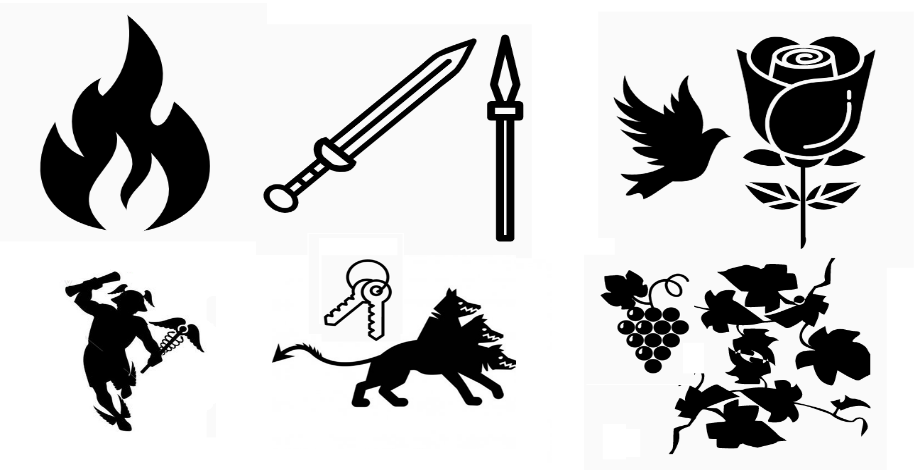 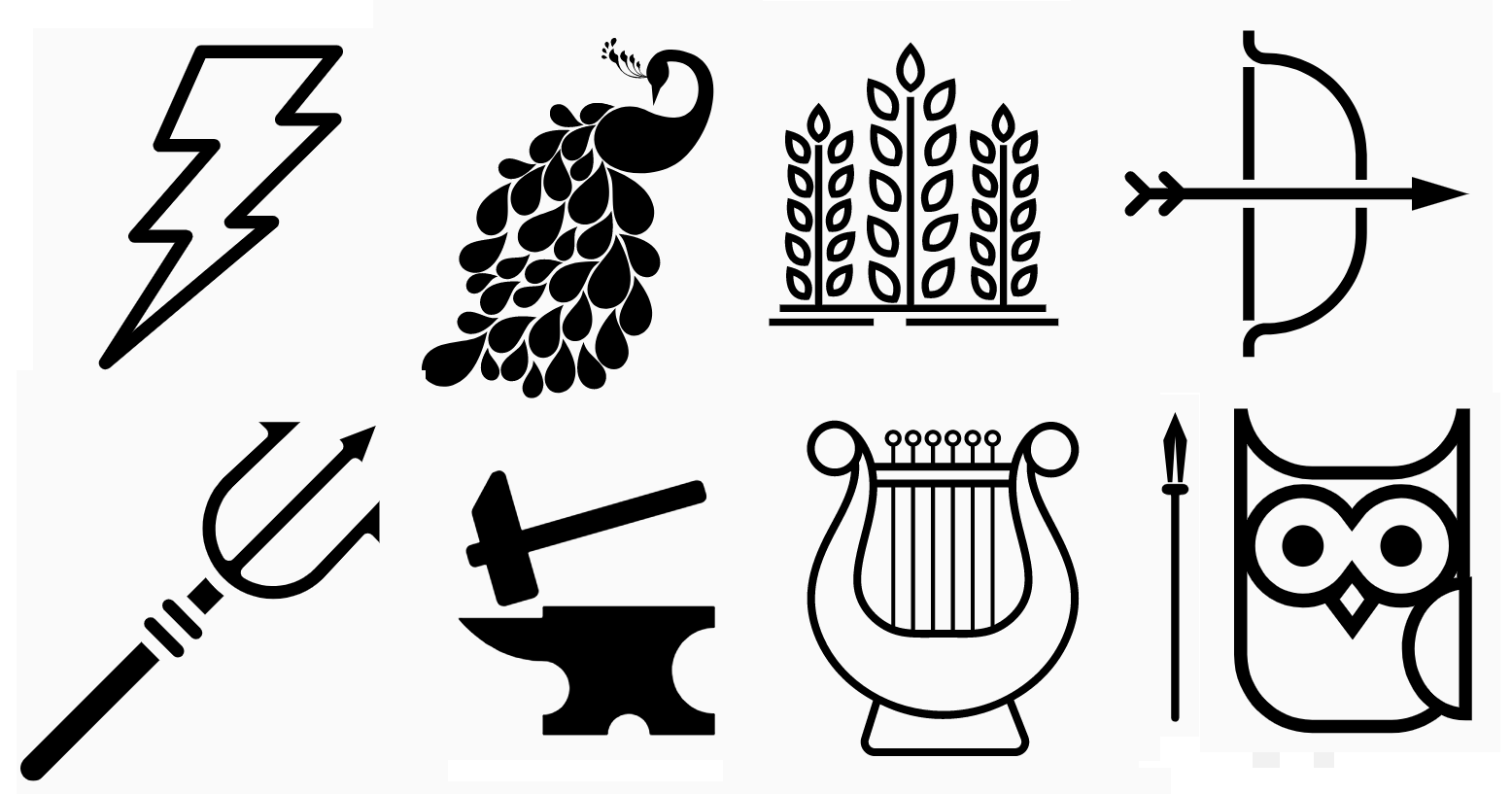 3.Uzupełnij frazeologizmy biblijne, postaraj się je krótko wyjaśnić.………………… Ariadny                                                                             …………………….Augiasza                                                                                    syzyfowa…………………..                                                                                           ………………….    Achillesa                                                                                 …………………..niezgody                                                                                                                          ……………..obfitości                                                                                                            …………………loty                                                                                                      ………………trojański4. Przedstaw krótko treść mitów przedstawionych na ikonkach (jeden z kl.5, jeden z kl.6)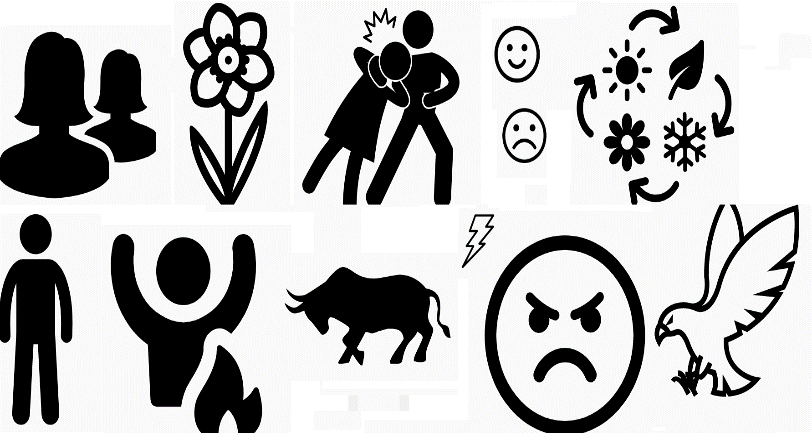 Miejsce i czasPasaż wielkiej galerii handlowe, późne popołudnieNawiązanie do przypowieści*skulony mężczyzna na ławce., w obszarpanym ubraniu, o zarośniętej wychudzonej twarzy, jego oczy wyrażają prośbę* wokół tłum ludzi z torbami zakupowymi, niektórzy obojętnie mijają bezdomnego, inni patrzą z pogardą* nagle para młodych ludzi zatrzymuje się obok mężczyzny, obydwoje są poruszeniZapis dialoguDziewczyna rozmawia z bezdomnym o jego stanie zdrowia, samopoczuciu, potrzebachZwrot akcjiPostanawiają pomóc-młody człowiek idzie do baru po posiłekZakończenieMężczyzna dziękuje darczyńcom, młodzi żegnają się z bezdomnym